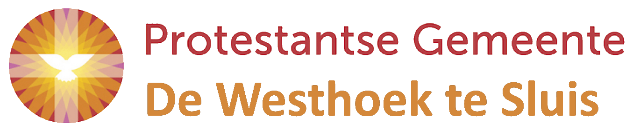 De Open Haven, Oostburg24 maart 2024, 10.00 uur	           5e zondag van de 40 dagen tijd, Palmpasen	kleur roodVoorganger: ds.Vrouwkje DeesOrganist: Willy Kamphuis Ambtsdragers: Riet Basting, tevens lector en Rachel ScheeleDe1e collecte is bestemd voor PKN Missionair werk en kerkgroei,  de 2e collecte voor kerkrentmeesters.OM TE BEGINNENWoord van welkom  toelichting op de bloemschikking  Willy:	In plaats van een broodhaantje wordt de bol op de stok geplaatst. 	De palmpasenstok symboliseert op deze manier het kruis dat gedragen wordt om de aarde te 	redden. Zo verwijst de palmpasenstok de opdracht naar ons voor de zorg die we hebben voor 	de aarde: de pinda’s voor de mezen, en aan u de opdracht om het verder zelf in te vullen.staandeOpeningslied: ps. 118:1 en 8 Laat ieder ’s Heren goedheid prijzenBEMOEDIGING en GROETWe gaan zitten LIED 1016 1, 2, 3, en 4 Kom laat ons opgaan (organist voorspelen)KYRIËGEBED met gezongen ‘Heer ontferm U’(drie keer)HET WOORD GELEZEN, GEZONGEN EN UITGELEGDGEBED van de zondagde kinderen gaan naar de kindernevendienstLEZING: Exodus 15: 27-16:7 (lector)  27Hierna kwamen ze in Elim, een plaats met twaalf waterbronnen en zeventig dadelpalmen. Daar sloegen ze bij het water hun tenten op.16-1Vanuit Elim trok het hele volk van Israël weer verder. Op de vijftiende dag van de tweede maand na hun vertrek uit Egypte bereikten ze de woestijn van Sin, die tussen Elim en de Sinai ligt. 2-3Daar in de woestijn begon het volk zich opnieuw te beklagen. ‘Had de HEER ons maar laten sterven in Egypte,’ zeiden ze tegen Mozes en Aäron. ‘Daar waren de vleespotten tenminste gevuld en hadden we volop brood te eten. U hebt ons alleen maar naar de woestijn gebracht om ons hier allemaal van honger te laten omkomen.’ 4De HEER zei tegen Mozes: ‘Ik zal voor jullie brood uit de hemel laten regenen. De mensen moeten er dan elke dag op uit gaan om net zo veel te verzamelen als ze voor die dag nodig hebben. Daarmee stel ik hen op de proef: ik wil zien of ze zich aan mijn voorschriften houden. 5Op de zesde dag moeten ze tweemaal zo veel verzamelen en klaarmaken als op de andere dagen.’ 6Hierop zeiden Mozes en Aäron tegen de Israëlieten: ‘Vanavond nog zult u inzien dat de HEER zelf u uit Egypte heeft geleid, 7en morgen, in de ochtend, zult u de majesteit van de HEER zien. Hij heeft gehoord hoe u zich beklaagt. Dat is tegen hem gericht, want wie zijn wij dat u zich bij ons zou beklagen?’LIED: 687 Wij leven van de wind  LEZING: Johannes 12: 12- 24 (voorganger)1Zes dagen voor Pesach ging Jezus naar Betanië, naar Lazarus die hij uit de dood had opgewekt. 2Daar hield men ter ere van hem een maaltijd; Marta bediende, en Lazarus was een van de mensen die met hem aanlagen. 3Maria nam een kruikje kostbare, zuivere nardusolie, zalfde de voeten van Jezus en droogde ze af met haar haar. De geur van de olie trok door het hele huis. 4Judas Iskariot, een van de leerlingen, degene die hem zou uitleveren, vroeg: 5‘Waarom is die olie niet voor driehonderd denarie verkocht om het geld aan de armen te geven?’ 6Dat zei hij niet omdat hij zich om de armen bekommerde – hij was een dief: hij beheerde de kas en stal eruit. 7Maar Jezus zei: ‘Laat haar, ze doet dit voor de dag van mijn begrafenis; 8de armen zijn immers altijd bij jullie, maar ik niet.’ 9Intussen hadden de Joden gehoord dat Jezus daar was en ze gingen in groten getale naar hem toe, niet alleen om hemzelf, maar ook om Lazarus te zien die hij uit de dood had opgewekt. 10De hogepriesters beraamden intussen een plan om ook Lazarus te doden, 11omdat hij er de oorzaak van was dat veel Joden bij Jezus kwamen en in hem gingen geloven. 12De volgende dag was er al een grote menigte in Jeruzalem voor het feest. Toen ze hoorden dat Jezus ook zou komen, 13haalden ze palmtakken en liepen ze de stad uit, hem tegemoet, terwijl ze riepen: ‘Hosanna! Gezegend hij die komt in de naam van de Heer, de koning van Israël.’ 14Jezus zag een ezel staan en ging erop zitten, zoals geschreven staat: 15‘Vrees niet, Sion, je koning is in aantocht, en hij zit op een ezelsveulen.’ 16Zijn leerlingen begrepen dit aanvankelijk niet, maar later, toen Jezus tot majesteit verheven was, herinnerden ze zich dat dit over hem geschreven stond, en dat het zo ook gebeurd was. 17De mensen die erbij waren geweest toen hij Lazarus uit het graf riep en uit de dood opwekte, waren van die gebeurtenis blijven getuigen. 18Daarom ging de menigte hem ook tegemoet, omdat ze gehoord hadden dat hij dit wonderteken had gedaan. 19En de farizeeën zeiden tegen elkaar: ‘Je ziet dat we niets bereikt hebben: kijk maar, de hele wereld loopt achter hem aan.’20Nu was er ook een aantal Grieken naar het feest gekomen om God te aanbidden. 21Zij gingen naar Filippus uit Betsaïda in Galilea, en vroegen hem of ze Jezus konden ontmoeten. 22Filippus ging dat tegen Andreas zeggen en samen gingen ze naar Jezus. 23Jezus zei: ‘De tijd is gekomen dat de Mensenzoon tot majesteit wordt verheven. 24Waarachtig, ik verzeker u: als een graankorrel niet in de aarde valt en sterft, blijft het één graankorrel, maar wanneer hij sterft draagt hij veel vrucht.LIED 435:1,2  en 4 Hef op uw hoofdenUITLEG en VERKONDIGINGORGELSPEL GEBEDEN EN GAVENAankondiging collecte, inzameling bij de uitgangde kinderen komen terugKINDERLIED:  Hosanna in de hoogste hemelen, Gezegend Hij die komt in de naam van de Heer.Dankgebed en VoorbedeStil gebed Onze Vader WIJ WORDEN DE WERELD INGEZONDENSOTLIED:  550 Verheug u gij dochter van Sion Allen zingen: Amen (3X) AgendaKerkdiensten 28 maart, 19.00 u Open Haven, Witte Donderdag, ds. H. Smeets29 maart, 19.00 u De Kogge, Goede Vrijdag, liturgiegroep30 maart, 20.00 u Mariakerk, Paaswake, ds. V.Dees31 maart, 10.00u 1e PaasdagOpen Haven- ds. J.Ende        Mariakerk- ds.V.DeesRozenoord 28 maart, Witte Donderdag 14.30 u Paasviering, ds. V.Deeswcz Stelle 29 maart, 14.30 u oecumenische Paasviering- ZorgSaamactiviteitenwoensdag 27 maart, 9.30-11.30 uur, Kerkcentrum: Open kerken;JotaWoensdag 27 maart 12.30 u : lente-lunch en wandeling in Het Leen Donderdag 28 maart 13 u – 16 u: conversatieles Nederlands Vrijdag 29 maart 10.30 u: wandelen op vrijdag Zaterdag 30 maart 10 u – 12 u: JOTA Reparatie